Письмо №194 от 04 марта 2020 годаО приеме заявок на гранты на развитие системы образования в области математики, информатики и цифровой экономикиРуководителям ООВ соответствии с письмом Министерства образования и науки Республики Дагестан № 06-2065/01-18/20 от 04.03.2020г. МКУ «Управление образования» направляет для рассмотрения письмо Министерства информатизации, связи и массовых коммуникаций Республики Дагестан с целью привлечь образовательные организации к участию в конкурсах, проводимых Министерством Просвещения Российской Федерации в рамках федерального проекта «Кадры для цифровой экономики» национальной программы «Цифровая экономика Российской Федерации».Приложение: на 2 л. в 1 экз.Начальник МКУ«Управление образования»:                                                                                Х.ИсаеваИсп. Магомедова У.К.Тел. 8-903-482-57 46ПРАВИТЕМСГВОРЕСПУБЛЛИКИ ДАГЕСТАН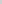 УА. Омаровой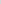 Уважаемая Уммупазиль Авадзиевна!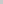 Информируем Вас о начале приема заявок на гранты школам и лагерям на развитие системы образования в области математики, информатики и цифровой экономики.Министерство просвещения Российской Федерации организовало три конкурса для образовательных организаций и сезонных детских лагерей на получение в 2020 году грантов для развития системы образования по математике, информатике и технологиям цифровой экономики, сообщается на сайте национальной технологической инициативы (https://nti2035.ru/nti/).Заявки на участие в конкурсах принимаются до 12 марта 2020 года. Гранты предоставляются Министерством просвещения Российской Федерации в рамках федерального проекта «Кадры для цифровой экономики» национальной программы «Цифровая экономика Российской Федерации».Победившие в конкурсе школы получат гранты на развитие и распространение своего опыта в преподавании математики, информатики и цифровых технологий. В 2019 году участниками проекта стали 92 школы из 39 регионов. В 2020 году будет выдано не менее 85 грантов и столько же в 2021 году.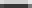 Гранты позволят победителям провести мероприятия для ШКОЛЬНИКОВ, обновить образовательные программы в соответствии с современными вызовами в сфере образования и экономике, закупить инновационное оборудование, повысить квалификацию преподавателей.Сезонные лагеря и общеобразовательные организации получат субсидии на проведение тематических смен для школьников по передовым направлениям математики, информатики и цифровых технологий,Учитывая изложенное, в целях организации широкого информирования и привлечения к участию в конкурсе большего количества образовательных организаций, просим Вас оказать содействие в информировании руководителей муниципальных органов управления образования Республики Дагестан и руководителей подведомственных образовательных организаций Республики Дагестан о начале приема заявок на гранты школам и лагерям на развитие системы образования в области математики, информатики и цифровойэкономики.МинистрСВ. Снегирев информатизации, связи и массовых коммуникаций РД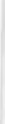 М, Г, Гучучалнев.Тел: 31,03-52МИНИСТЕРСТВО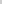 ИНФОРМАТИЗАЦИИ, СВЯЗИ и МАССОВЫХ КОММУНИКАЦИЙЗаместителюПредседателяРЕСПУБЛИКИ ДАГЕСТАНПравительства Республики367013, г, Махачкала, пр.: Насрутдинова,  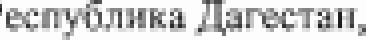 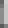 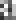 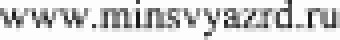 25.02 2020 № 09-09-69600Дагестан - министру образования и науки Республики ДагестанДОКУМЕНТ ПОДПИСАН подписью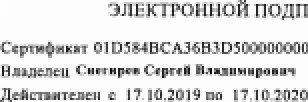 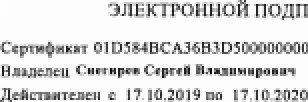 